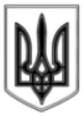 ЛИСИЧАНСЬКА МІСЬКА РАДАВИКОНАВЧИЙ КОМІТЕТРІШЕННЯ“ 03. 2015 р.								№ 55м. ЛисичанськПро внесення змін до складу міської комісії з питань евакуаціїУ зв'язку з кадровими змінамита з метою забезпечення захисту населення й територій від наслідків надзвичайних ситуацій, керуючись ст. 52 Закону України «Про місцеве самоврядування в Україні», виконком Лисичанської міської радиВИРІШИВ:1. Внести зміни та затвердити у новому складі  міську комісію зпитань евакуації (додається).	2. Вважати   таким,   що   втратило   чинність   рішення    виконавчого комітету міської ради від 03.02.2014 № 44.3. Відділу з питань внутрішньої політики, зв’язкам з громадськістю та   ЗМІ дане рішення опублікувати на офіційному сайті Лисичанської міської ради.  4. Контроль за виконання цього рішення покласти на керуючого справами Кірсанова І.М.Секретар міської ради						М.Л. ВласовДодатокдо рішення виконкомувід «03» 03.2015 р. № 55Складміської комісії з питань евакуаціїКірсанов И.Н.		-        керуючий справами, голова комісії;Євдошенко М.М.	- 	начальник житлового відділу управління звиконання політики міської ради  в галузі ЖКГ, заступник голови комісії;Подолюх В.І.		-	головний спеціаліст відділу мобілізаційної, 						режимно-секретної роботи та цивільногозахисту Лисичанської міської ради, секретар комісії;Групи забезпечення:Група зв’язку та оповіщенняАсєєва І.П.			-	фахівець з продажу послуг населенню цеху телекомунікаційних послуг №14  ЛФ ПАТ «Укртелеком» (за згодою);Маркіна Т.М.          	-       	інженер цеху телекомунікаційних послуг №14  ЛФ ПАТ «Укртелеком»,  фахівець групи зв’язку та оповіщення (за згодою).Група обліку евакуації населення та інформаціїУдовенко І.В.		-	заступник начальника ЛКП «Паспортна служба», начальник групи обліку евакуйованого населення та інформації;     Макушенко С.М.		-	оператор комп’ютерного набору управління з виконання політики міської ради в галузіЖКГ, заступник начальника групи обліку евакуйованого населення та інформації; Совенко Ю.Л.               -	службовець Збройних сил України міського   військомату, фахівець   з   обліку   евакуації   населення   (за згодою);Група транспортного забезпеченняМартинова Л.О.              -	головний спеціаліст відділу  торгівлі, транспорту та інвестицій управління економіки міської ради, начальник групи транспортного забезпечення;КулєшовЄ.О.		-	головний спеціаліст  комунального відділу					управління з виконання політики міської ради в 					галузі ЖКГ, фахівець  групи транспортного 						забезпечення.Група організації розміщення евакуйованого населення  в безпечному районіЯковлєва В.В.		-	заступник начальника   УПСЗН   міської   ради,   начальник групи організації  розміщення евакуйованого населення в безпечному районі;Полонська Л.К.		-	головний спеціаліст відділу організаційно					кадрової та юридичної роботи УПСЗН міської 						ради, фахівець з організації розміщення 							евакуйованого населення;Бондаренко Л.В.          -  	спеціаліст    відділу   освіти   міської  ради, фахівець з організації розміщення евакуйованого населення.Група охорони громадського порядку та безпеки дорожнього рухуСідорук Ю.В.		-	заст.начальника Лисичанського МВ ГУМВС 					начальник міліції громадської безпеки,начальник групи охорони громадського порядку;Семінюх А.В.	-	командир   роти  ПС  Лисичанськогоміського відділу  ГУМВСУкраїни  в Луганській області, заступник начальника групи охорони громадського порядку;Санжаров Р.Б.	-	заступник  начальника відділення ДАІ з обслуговування м. Лисичанська, фахівець  групи охорони громадського порядку.Група медичного забезпеченняКисельов Д.Ю.		-	головний    лікар   станції   швидкої      медичної допомоги, начальник групи медичного забезпечення;Горбенко Г.І.		-	завідуючий центральною міською аптекою №43 КП “Фармація”, заступник начальника групи медичного забезпечення;Зіброва І.О.			-	головна медсестра центральної міської лікарні ім. Тітова, фахівець групи медичного забезпечення.Група матеріального забезпеченняНекрасов О.М.		-	начальника управлінняекономіки міської ради, начальник групи матеріального забезпечення;Щетинська Н.В.               -	головний спеціаліст відділу  торгівлі, розвитку споживчого ринку управління економіки міської ради, заступник начальника групи із забезпечення продуктами харчування та предметами першої необхідності.Оперативна групаАсєєва І.П.			-	фахівець з продажу послуг населенню цеху телекомунікаційних послуг №14  ЛФ ПАТ «Укртелеком» (за згодою);Сідорук Ю.В.		-	заст. начальника Лисичанського МВ ГУМВС 					начальник міліції громадської безпеки,начальник групи охорони громадського порядку;Кулагіна О.В.		-	заступник начальника ЛКП «Паспортна служба», начальник групи обліку евакуйованого населення та інформації;     Мартинова Л.О.              -	головний спеціаліст відділу  торгівлі, транспорту та інвестицій управління економіки міської ради, начальник групи транспортного забезпечення;Кисельов Д.Ю.		-	головний    лікар   станції   швидкої      медичної допомоги, начальник групи медичного забезпечення;Некрасов О.М.		-	начальника управлінняекономіки міської ради, 			начальник групи матеріального забезпечення;Яковлєва В.В.		-	заступник начальника   УПСЗН   міської   ради,   начальник групи організації  розміщення евакуйованого населення в безпечному районі;Чернов М.Ю		-	старший інспектор відділу мобілізаційної, 					режимно-секретної роботи та цивільного 					захистуКеруючий справами						І.М. КірсановНачальник відділу мобілізаційної,режимно-секретної роботи тацивільного захисту					В.А. Агафонов